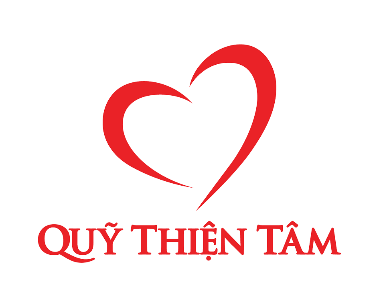 HƯỚNG DẪN CHƯƠNG TRÌNH “HỌC BỔNG VINGROUP” TÀI TRỢ CHO HỌC SINH, SINH VIÊN GIỎI CÓ HOÀN CẢNH KHÓ KHĂNMục đích chương trình: Tài trợ nguồn lực tài chính nhằm giúp đỡ những học sinh, sinh viên học giỏi, hiếu học vượt qua khó khăn thử thách trong cuộc sống, từ đó phát triển bản thân để có một tương lai rộng mở hơn, giúp đỡ cho gia đình và cống hiến cho đất nước. Đối tượng:Là học sinh, sinh viên đang sinh sống và học tập trong các trường phổ thông, cao đẳng, đại học tại Việt Nam, học giỏi nhưng hoàn cảnh gia đình và bản thân gặp phải những khó khăn đặc biệt, nếu không có sự hỗ trợ kịp thời thì sẽ có nguy cơ phải bỏ học.III. Tiêu chí xét tài trợ: Cần Đ ÁP ỨN G Đ Ủ cả 03 tiêu chí sau:Học lực:Đối với học sinh: Xét kết quả 02 năm học liền kề với năm xét tài trợ:Đối với học sinh bậc THCS và THPT: Đạt học lực từ 1 năm khá và 1 năm giỏi trở lên. Riêng với học sinh dân tộc thiểu số tại miền núi: 2 năm khá trở lên nhưng phải đạt điểm trung bình cộng các môn từ 7,5 trở lên. b. Đối với sinh viên: Đạt học lực từ mức Khá trở lên, căn cứ vào kết quả của năm học liền kề với năm xét tài trợ;Đối với sinh viên vừa mới trúng tuyển vào trường Đại học/Cao đẳng: Việc xem xét sẽ được áp dụng tương tự như đối với học sinh.Hoàn cảnh gia đình/bản thân:Mồ côi cả cha và mẹ, mà người đang trực tiếp nuôi dưỡng các em là hộ nghèo/cận nghèo, điều kiện sống khó khăn, nuôi từ 02 người phụ thuộc trở lên;Mồ côi cha (hoặc mẹ), mà người còn lại là hộ nghèo/cận nghèo, điều kiện sống khó khăn, nuôi từ 02 người phụ thuộc trở lên;Còn cả cha và mẹ nhưng cha mẹ mắc bệnh hiểm nghèo phải điều trị tốn kém (ung thư, chạy thận, bệnh tim, bệnh máu…) hoặc bị tàn tật, tâm thần mà mất khả năng lao động. Người đang trực tiếp nuôi dưỡng là hộ nghèo/cận nghèo, điều kiện sống khó khăn, nuôi từ 2 người phụ thuộc trở lên;Học sinh, sinh viên hiện chưa được nhận tài trợ thường xuyên bằng tiền mặt/sổ tiết kiệm có giá trị lớn hoặc học bổng thường xuyên của các tổ chức, cá nhân khác. Sinh viên không thuộc diện đang được miễn toàn bộ học phí.IV. Mức tài trợ:Đối với học sinh: + Tài trợ tiền sinh hoạt hàng tháng trong năm học với mức tài trợ 700.000 đ đối với học sinh. Việc chuyển tiền được thực hiện 3 tháng 1 lần thông qua tài khoản mở tại Ngân hàng chính sách xã hội (các hình thức chuyển tiền khác sẽ được cân nhắc áp dụng tùy từng trường hợp cụ thể). + Xem xét gia hạn nếu tiếp tục đáp ứng đủ điều kiện.	   Hồ sơ đăng ký xét tài trợ bao gồm:Đơn xin tài trợ (theo mẫu);Bản sao công chứng học bạ, giấy khen (02 năm liền kề với thời gian xét hồ sơ) để chứng minh việc đạt tiêu chí học lực.Bản sao công chứng Sổ hoặc Giấy xác nhận đối tượng thuộc Hộ nghèo, cận nghèo hoặc hồ sơ xác minh về hoàn cảnh khó khănBản sao công chứng hộ khẩu.Số điện thoại để liên hệ trực tiếp (của học sinh hoặc người nuôi dưỡng).Đối với Sinh viên (Cao đẳng, Đại học): Tài trợ học phí chính theo phiếu thu/biên lai/hóa đơn thu học phí có xác nhận của nhà trường hoặc hóa đơn điện tử (không bắt buộc có xác nhận của trường) nhưng không vượt quá 20 triệu đồng/năm học. Sẽ được xem xét gia hạn nếu tiếp tục đủ điều kiện.+ Không tài trợ đối với các khoản chi phí khác ngoài học phí chính, + Không áp dụng đối với các sinh viên đang được miễn toàn bộ học phí.+ Trường hợp sinh viên có hoàn cảnh khó khăn rất đặc biệt cần hỗ trợ bằng hình thức tiền sinh hoạt phí hàng tháng sẽ được Quỹ xem xét riêng.           Hồ sơ đăng ký xét tài trợ bao gồm:Đơn xin tài trợ (theo mẫu);Bản sao công chứng bảng điểm kết quả học tập có xác nhận của nhà trường (năm học liền kề với thời gian xét hồ sơ) để chứng minh việc đạt tiêu chí học lực. Hoặc bản sao công chứng Giấy báo trúng tuyển/thẻ sinh viên (đối với tân sinh viên).Bản sao công chứng Sổ hoặc Giấy xác nhận đối tượng thuộc Hộ nghèo, cận nghèo hoặc hồ sơ xác minh về hoàn cảnh khó khănBản sao công chứng hộ khẩu.Số điện thoại để liên hệ trực tiếp (của sinh viên/người thân trực tiếp nuôi dưỡng).Số tài khoản cá nhân/tên Ngân hàng/địa chỉ chi nhánh Ngân hàng.V. Quy định xét gia hạn, chấm dứt tài trợ:Điều kiện để xét gia hạn:Đối với học sinh: Kết quả cuối mỗi năm học phải đạt học lực tương đương mức Giỏi trở lên, các trường hợp học lực khá (tiên tiến) sẽ được xem xét nếu điểm trung bình cộng các môn từ 7,5 trở lên và năm học trước đó đạt học lực giỏi.Đối với sinh viên: Kết quả hết năm học phải đạt học lực từ mức Khá trở lên.Hồ sơ xin gia hạn: Đối với học sinh: Hết năm học cần gửi hồ sơ xin gia hạn về Qũy Thiện Tâm trước ngày 31 tháng 8 hàng năm. Hồ sơ bao gồm: Đơn xin gia hạn tài trợ + Bản sao công chứng học bạ, giấy khen + Bản sao Giấy xác nhận đối tượng thuộc Hộ nghèo, cận nghèo hoặc hoàn cảnh khó khănĐối với sinh viên: Hết năm học cần gửi hồ sơ xin gia hạn về Qũy Thiện Tâm trước ngày 31 tháng 8 hàng năm. Hồ sơ bao gồm: Đơn xin gia hạn tài trợ + Bản sao công chứng bảng kết quả học tập rèn luyện có xác nhận của nhà trường + Bản sao Giấy xác nhận đối tượng thuộc Hộ nghèo, cận nghèo hoặc hoàn cảnh khó khăn, giấy báo trúng tuyển (đối với sinh viên vừa mới trúng tuyển vào các trường đại học/cao đẳng)Các trường hợp chấm dứt tài trợ:Học sinh, sinh viên bị nhà trường kỷ luật hay bỏ học;Học sinh, sinh viên không đạt điều kiện về học lực để xét gia hạn/1 năm học;Gia đình đã thoát nghèo hoặc đã có tổ chức/cá nhân khác tài trợ.* Các trường hợp đặc biệt khác, Quỹ Thiện Tâm sẽ xem xét và quyết định cụ thể.